«Знакомство детей дошкольного возраста с мезенской росписью»Гуськова Светлана Викторовна, воспитатель, МБДОУ «Детский сад  № 96» г. о. СамараКлючевые слова: креативность, росписи, мезенская роспись, символы, развитие эстетической культуры, изобразительное творчество.Приоритетное направление работы нашего ДОУ – художественно-эстетическое развитие. Наш детский сад является проектной площадкой по теме: «Развитие основ креативного мышления средствами искусства».Таким образом, использование в педагогической работе народного искусства, обладающего не проходящей нравственной, эстетической, познавательной ценностью, является необходимым условием развития эстетической культурой личности.Мы знакомим детей с дымковскими, филимоновскими узорами, даже с городецкой росписью и гжелью. При реализации исследовательского проекта по народной культуре, мы с детьми познакомились с мезенской росписью; детей привлекли необычные узоры и мы начали изучать эту роспись более конкретно. Интересным  было то, что обучение детей элементам росписи, можно отработать приемы изображения животных, человека и разнообразных геометрических узоров. Элементы узора в мезенской росписи глубже, символичны, нет ни одного случайного элемента.Символика узораИстоки символов мезенской росписи, прежде всего лежат в мифологическом мировоззрении народов древнего севера. К примеру, многоярусность говорит о следовании шаманской традиции. Три яруса – три мира (нижний, средний и верхний или подземный, наземный и небесный). В мезенской росписи нижний и средний ярусы заполняют олени и кони. Верхний ярус –птицы. Вереницы черных и красных коней в ярусах, возможно, также означают миры мертвых и живых. Образ коня у народов русского севера это еще и оберег, а также символ солнца, плодородия, источник жизненных благ. 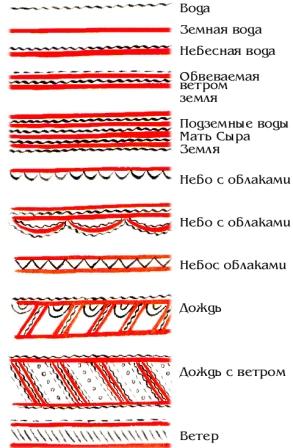 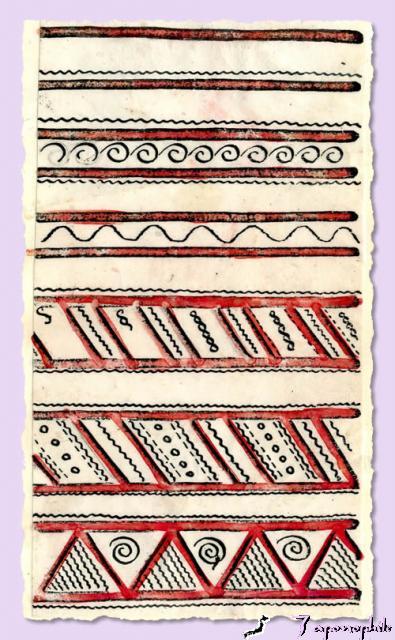 Земля Прямая линия может означать и небесную, и земную твердь. Во многих мифах о создании мира первый человек был сотворен из праха земного, грязи, глины. Материнство и защита, символ плодородия и хлеба насущного. Графически земля часто изображается квадратом. ВодаНебесные воды хранятся в нависших облаках или проливаются на землю косыми дождями, причем дожди могут быть с ветром, с градом. ОгоньБожественная энергия, очищение, откровение, преображение, вдохновение, честолюбие, искушение, страсть, -сильный и активный элемент, символизирующий как созидательные, так и разрушительные силы. Древние считали огонь живым существом, которое питается, растет, умирает, а затем вновь рождается – признаки, позволяющие предположить, что огонь –земное воплощение солнца, поэтому он во многом разделил солнечную символику. Древние знаки плодородия –символы изобилияГде их только не помещали, и везде они были к месту! Если жиковину (накладку на замочную скважину) повесить на двери амбара – это значит пожелать, чтобы он был полон добра. Если изобразить знак изобилия на дне ложки, значит, пожелать чтобы голода никогда не было. Если на подоле свадебных рубах –пожелать молодым  большой полной семьи. Знак плодородия можно встретить на древних культовых статуэтках, изображающих молодых беременных женщин, который помещался там, где находится ребенок у будущей матери. Ветер, воздухВетер, воздух и дыхание тесно связаны в мистическом символизме. Бытие начинается с Духа Божия. Конкретные ветры часто трактуются как неистовые и непредсказуемые силы. Считалось, что демоны летают на яростных ветрах, несущих зло и болезни. Как и любая другая стихия, ветер может нести разрушение, но он также необходим людям как могучая творческая сила. Штрихи ветра у мезенских мастеров часто «нанизаны» на скрещенные прямые линии.                                      Персонажи Мезенской росписи:Красные олени – условный знак Солнца, его движения по небосводу;Оленихи – небесные роженицы, они дарят жизнь всему живому на Земле;Уточки, гуси, лебеди – души далеких предков, которые вьются вокруг и помогают нам в трудную минуту.Декоративное изображение деревьев и цветов в традиционной мезенской росписиДовольно часто встречается на мезенских прялках изображение нескольких деревьев или одиноко стоящего дерева, нередко ели. Декоративное изображение животных в традиционной мезенской росписик числу самых распространенных и любимых образов следует отнести изображение коней и оленей. Большинство коней мезенской росписи имело красно –оранжевую окраску. Туловище черного коня нередко покрывалось сплошным решетчатым узором. Противоестественно длинные и тонкие ноги лошадей завершались на концах изображением перьев. Декоративное изображение птиц в традиционной мезенской росписиМотив птицы, приносящей добрую весть или подарок, - широко распространен в народном искусстве. Птицу  на вершине дерева часто можно встретить на мезенских берестяных туесах. 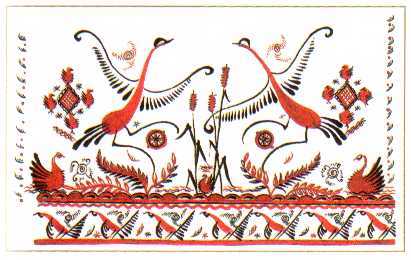 